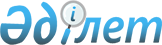 О внесении изменений в решение Казалинского районного маслихата Кызылординской области "О бюджете сельского округа Карашенгель на 2023-2025 годы" от 23 декабря 2022 года № 346Решение Казалинского районного маслихата Кызылординской области от 17 ноября 2023 года № 106
      Казалинский районный маслихат Кызылординской области РЕШИЛ:
      1. Внести в решение Казалинского районного маслихата Кызылординской области "О бюджете сельского округа Карашенгель на 2023-2025 годы" от 23 декабря 2022 года № 346 (зарегистрировано в Реестре государственной регистрации нормативных правовых актов под № 176669) следующие изменения:
      пункт 1 изложить в новой редакции:
      "1. Утвердить бюджет сельского округа Карашенгель на 2023-2025 годы согласно приложениям 1, 2, 3, в том числе на 2023 год в следующих объемах:
      1) доходы – 96772 тысяч тенге, в том числе:
      налоговые поступления – 2771 тысяч тенге;
      неналоговые поступления – 620 тысяч тенге;
      поступлениям от продажи основного капитала – 1410 тысяч тенге;
      поступления трансфертов – 91971 тысяч тенге;
      2) затраты – 97270,5 тысяч тенге;
      3) чистое бюджетное кредитование – 0;
      бюджетные кредиты – 0;
      погашение бюджетных кредитов – 0;
      4) сальдо по операциям с финансовыми активами – 0;
      приобретение финансовых активов – 0;
      поступления от продажи финансовых активов государства – 0;
      5) дефицит (профицит) бюджета – -498,5 тысяч тенге;
      6) финансирование дефицита (использование профицита) бюджета – 498,5 тысяч тенге;
      поступление займов – 0;
      погашение займов – 0;
      используемые остатки бюджетных средств – 498,5 тысяч тенге.".
      2. Приложения 1, 4 указанному решению изложить в новой редакции согласно приложению 1, 2 к настоящему решению.
      3. Настоящее решение вводится в действие с 1 января 2023 года. Бюджет на 2023 год сельского округа Карашенгель Целевые трансферты из районного бюджета на 2023 год бюджету сельского округа Карашенгель за счет средств районного бюджета
					© 2012. РГП на ПХВ «Институт законодательства и правовой информации Республики Казахстан» Министерства юстиции Республики Казахстан
				
      Председатель маслихата Казалинского района 

Г. Алиш
Приложение 1 к решению
Казалинского районного маслихата
от "17" ноября 2023 года № 106Приложение 1 к решению
Казалинского районного маслихата
от "23"декабря 2022 года № 346
Категория
Категория
Категория
Категория
Сумма,
тысяч тенге
Класс
Класс
Класс
Сумма,
тысяч тенге
Подкласс
Подкласс
Сумма,
тысяч тенге
Наименование
Сумма,
тысяч тенге
1. Доходы
96772
1
Налоговые поступления
2771
01
Подоходный налог
 462
2
Индивидуалный подоходный налог
462
0044
Hалоги на собственность
2309
1
Hалоги на имущество
121
3
Земельный налог
324
4
Hалог на транспортные средства
1864
2
Неналоговые поступления
620
4
01
Доходы от государственной собственности
620
4
02
5
Доходы от аренды имущества, находящегося в государственной собственности
620
3
Поступления от продажи основного капитала
1410
4
03
Продажа земли и нематериальных активов
1410
1
Продажа земли
1410
4
Поступления трансфертов 
91971
4
02
Трансферты из вышестоящих органов государственного управления
91971
4
02
3
Трансферты из бюджетов городов районного значения, сел, поселков, сельских округов
91971
Функциональная группа
Функциональная группа
Функциональная группа
Функциональная группа
Администратор бюджетных программ
Администратор бюджетных программ
Администратор бюджетных программ
Программа
Программа
Наименование
Наименование
2.Затраты
97270,5
1
Государственные услуги общего характера
48983
1
124
Аппарат акима города районного значения, села, поселка, сельского округа
48983
1
001
Услуги по обеспечению деятельности акима города районного значения, села, поселка, сельского округа
48569
022
Капитальные расходы государственного органа
414
7
Жилищно-коммунальное хозяйство
10607
22714
124
Аппарат акима города районного значения, села, поселка, сельского округа
10607
008
Освещение улиц в населенных пунктах
3672
009
Обеспечение санитарии населенных пунктов
513
011
Благоустройство и озеленение населенных пунктов
6422
8
Культура, спорт, туризм и информационное пространство
37283
124
Аппарат акима города районного значения, села, поселка, сельского округа
37283
006
Поддержка культурно-досуговой работы на местном уровне
37283
12
Транспорт и коммуникации
380
124
Аппарат акима города районного значения, села, поселка, сельского округа
380
013
Обеспечение эксплуатации автомобильных дорог в городах, селах, поселках, сельских округах районного значения
380
15
Трансферты
17,5
124
Аппарат акима города районного значения, села, поселка, сельского округа
17,5
048
Возврат неиспользованных (недоиспользованных) целевых трансфертов
17,5
3. Чистое бюджетное кредитование
0
Бюджетные кредиты
0
Погашение бюджетных кредитов
0
4.Сальдо по операциям с финансовыми активами
0
Приобретение финансовых активов
0
Поступления от продажи финансовых активов государства
0
5.Дефицит (профицит) бюджета
-498,5
6.Финансирование дефицита (использование профицита) бюджета
498,5
8
Используемые остатки бюджетных средств
498,5
01
Остатки бюджетных средств
498,5
1
Свободные остатки бюджетных средств
498,5Приложение 2 к решению
Казалинского районного маслихата
от "17" ноября 2023 года № 106Приложение 4 к решению
Казалинского районного маслихата
от "23" декабря 2023 года № 346
№
Наименование 
Сумма, тысяч тенге
Целевые текущие трансферты
7354
1
Пробрести дополнительное жидкое топливо для сельского дома культуры Жалантос
7192
2
Дополнительно к фонду оплаты труда работников сельского клуба Жалантос
162